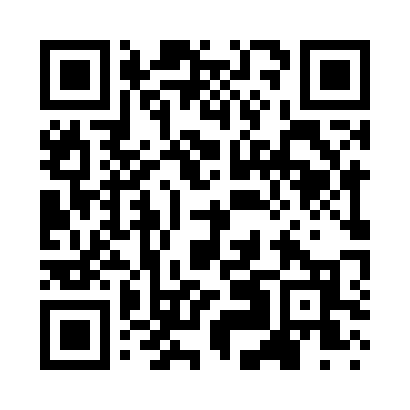 Prayer times for Lebanon Center, New York, USAMon 1 Jul 2024 - Wed 31 Jul 2024High Latitude Method: Angle Based RulePrayer Calculation Method: Islamic Society of North AmericaAsar Calculation Method: ShafiPrayer times provided by https://www.salahtimes.comDateDayFajrSunriseDhuhrAsrMaghribIsha1Mon3:425:281:075:118:4510:302Tue3:435:291:075:118:4410:303Wed3:445:291:075:118:4410:294Thu3:455:301:075:118:4410:295Fri3:465:311:075:118:4410:286Sat3:475:311:075:118:4310:287Sun3:485:321:085:118:4310:278Mon3:495:331:085:118:4210:269Tue3:505:331:085:118:4210:2510Wed3:515:341:085:118:4110:2411Thu3:525:351:085:118:4110:2312Fri3:535:361:085:118:4010:2313Sat3:555:371:085:118:4010:2214Sun3:565:371:085:118:3910:2015Mon3:575:381:095:118:3910:1916Tue3:585:391:095:118:3810:1817Wed4:005:401:095:118:3710:1718Thu4:015:411:095:108:3610:1619Fri4:025:421:095:108:3610:1520Sat4:045:431:095:108:3510:1321Sun4:055:441:095:108:3410:1222Mon4:065:451:095:108:3310:1123Tue4:085:461:095:098:3210:0924Wed4:095:461:095:098:3110:0825Thu4:115:471:095:098:3010:0726Fri4:125:481:095:088:2910:0527Sat4:145:491:095:088:2810:0428Sun4:155:501:095:088:2710:0229Mon4:175:511:095:078:2610:0030Tue4:185:521:095:078:259:5931Wed4:205:541:095:078:249:57